Service des Etudes DoctoralesEcoles, Instituts et IUTLes UFR (Unité de Formation et de Recherche), le Pôle des étudiants étrangers (DIVE)Liste des référents affaires sociales :Mise à jour le 07/03/2022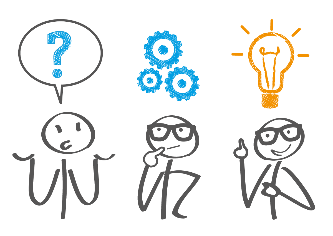 En fonction de la composante (1) dans laquelle vous êtes inscrit.e,vous pouvez contacter le/la référent.e affaires sociales suivant.e (2)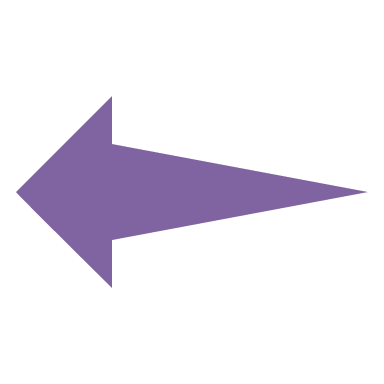 Nom de la composanteSitesNom du/de la référent.e affaires socialesTéléphoneCourrielBureauService des Etudes Doctorales (SEDoc)ToulouseMme Delphine ROUQUET05.61.50.49.16.affaires.sociales.doctorat@univ-tlse2.frCampus MirailBât MDRBureau D152 bisNom de la composanteSitesNom du/de la référent.e affaires socialesTéléphoneCourrielBureauENSAV Ecole Nationale Supérieure d’AudioVisuel ToulouseMme Djazaïra BERKOUK05.61.50.44.46.bdjazz@univ-tlse2.fr Campus Toulouse CentreBureau E222IFMI Institut de Formation de Musiciens Intervenant à l’école ToulouseMme Laetitia SAINCTAVIT05.61.50.37.83.affaires-sociales-lpm@univ-tlse2.frCampus MirailBât Le Gai SavoirBureau GA066INSPE Institut National Supérieur du Professorat et de l’Education St Agne, Muret, RangueilToulouseMme Brigitte BAYONI05.62.25.20.51.brigitte.bayoni@univ-tlse2.frINSPE site Saint-Agne (Toulouse)56 boulevard de l’URSSScolaritéNom de la composanteSitesNom du/de la référent.e affaires socialesTéléphoneCourrielBureauINSPE Antennes départementales Foix, Rodez, Auch, Cahors, Tarbes, Albi, MontaubanMme Brigitte BAYONI05.62.25.20.51.brigitte.bayoni@univ-tlse2.frINSPE site Saint-Agne (Toulouse)56 boulevard de l’URSSScolaritéIPEAT Institut Pluridisciplinaire pour les Etudes sur les Amériques à Toulouse ToulouseMme Karine ZULIAN05.61.50.43.93.ipeat@univ-tlse2.frCampus MirailBât Maison de la RechercheBureau E328ISCID Institut Supérieur Couleur, Image et Design MontaubanMme Elodie PALOS05.63.91.88.81.iscid.scolarite@univ-tlse2.frCampus MontaubanBât Pavillon des arts 1er étageISTHIA Institut Supérieur du Tourisme, de l’Hôtellerie et de l’Alimentation ToulouseMme Christel CREGUT 05.61.50.42.30.cregut@univ-tlse2.frCampus MirailBât IsthiaBureau RDCISTHIA Institut Supérieur du Tourisme, de l’Hôtellerie et de l’Alimentation FoixMme Liana NAUDY05.61.02.19.74.isthia.foix@univ-tlse2.frCampus Foix Bât 7Bureau AccueilIUT Toulouse II - BlagnacBlagnacMme Jaya RUBELI05.62.74.75.91.jaya.rubeli@univ-tlse2.frCampus Blagnac Bât ABureau A106 (1er étage)IUT Toulouse II - BlagnacBlagnacMme Christine GUICHOU MARQUET05.62.74.75.75christine.guichou@univ-tlse2.fr scolarite.iutb@univ-tlse2.frCampus Blagnac Bât ABureau A108 (1er étage)IUT Toulouse II - FigeacFigeacMme Valérie ZARKA05.65.50.30.72.scolarite.iut-figeac@univ-tlse2.fr Campus Figeac BâtBureau A25Nom de la composanteSitesNom du/de la référent.e affaires socialesTéléphoneCourrielBureauUFR Histoire, Arts et Archéologie (HAA)ToulouseMme Dominique CHRISTEN05.61.50.40.11.christen@univ-tlse2.fr Campus MirailBât Olympe de GougesBureau G033Antenne UFR HAACahorsMme Dominique CHRISTEN05.61.50.40.11.christen@univ-tlse2.fr Campus MirailBât Olympe de GougesBureau G033UFR Langues, Littératures et Civilisations Étrangères (LLCE)ToulouseMme Valérie PASERO05.61.50.49.88.affaires-sociales.llce@univ-tlse2.frCampus MirailBât ErasmeBureau LA007UFR Lettres, Philosophie, Musique, Arts du Spectacle et Communication (LPMASC)ToulouseMme Laetitia SAINCTAVIT05.61.50.37.83.affaires-sociales-lpm@univ-tlse2.frCampus MirailBât Le Gai SavoirBureau GA066UFR PsychologieToulouseMme Sandrine COCULA05.61.50.49.21.affaires-sociales.psycho@univ-tlse2.frCampus MirailBât Philippe MalrieuBureau M057UFR Sciences Espaces et Sociétés (SES)ToulouseMme Evelyne LEON05.61.50.38.66.affsoc.ses@univ-tlse2.fr Campus MirailBât Olympe de GougesBureau GS229 (2ème étage)Antenne UFR SESFoixMme Nathalie DEMAY05.61.02.19.88.geo.foix@univ-tlse2.frCampus FoixBât 4Bureau géographie RDCPôle des Etudiants EtrangersToulouseMme Khiera SAMMITO05.61.50.44.47.khiera.sammito@univ-tlse2.fr Campus MirailBât Arche Bureau AR108